PUZZLE MATEMATYCZNEPrzetnij obrazek wzdłuż wyznaczonych linii. Ułóż ciuchcię z powstałych elementów. 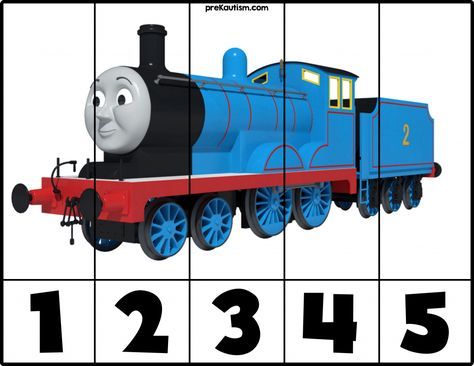 Przetnij obrazek wzdłuż wyznaczonych linii. Postaraj się ułóżyć go z powstałych elementów. 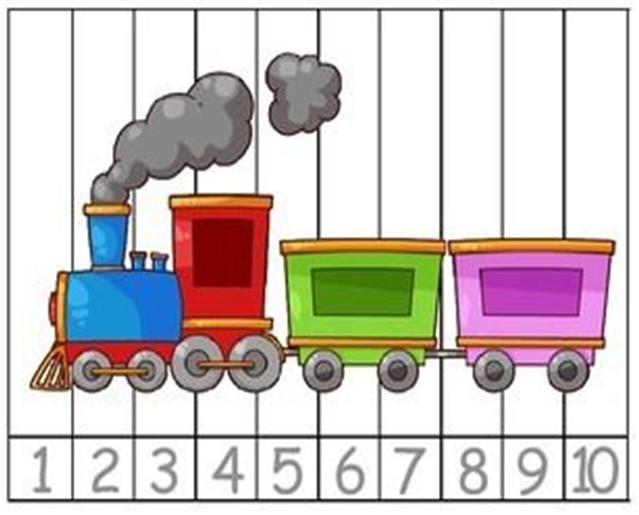 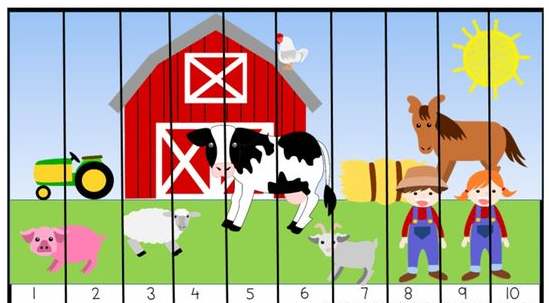 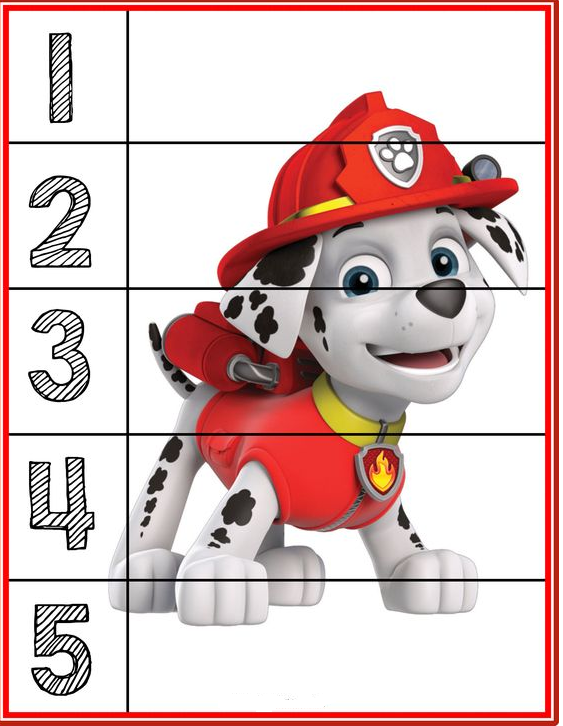 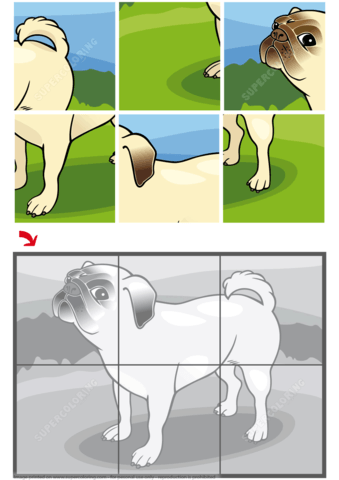 